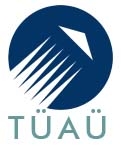 Ametiühingu liikmeks astumise avaldus TÜ töötajale                                     EESNIMI:PEREKONNANIMI:ISIKUKOOD:E-POSTI AADRESS:TELEFONINUMBER:AMETIKOHT TARTU ÜLIKOOLIS: STRUKTUURIÜKSUS TARTU ÜLIKOOLIS: TÖÖKOORMUS (1,0; 0,5 VM): TÖÖSTAAŽ ÜLIKOOLIS (MITU AASTAT): Olen tutvunud Tartu Ülikooli Ametiühingu põhikirjaga ja soovin astuda liikmeks:Allkiri: 						Kuupäev:/digitaalselt allkirjastatud/					Liikmemaksu tasumine:Tööandja (Tartu Ülikooli rahandusosakond) arvestab Sinu avalduse alusel 1% brutopalgast igakuiselt ja kannab selle ise Tartu Ülikooli Ametiühingu arvelduskontole, mis LHV pangas on EE657700771003300777.